Welcome to Little Owls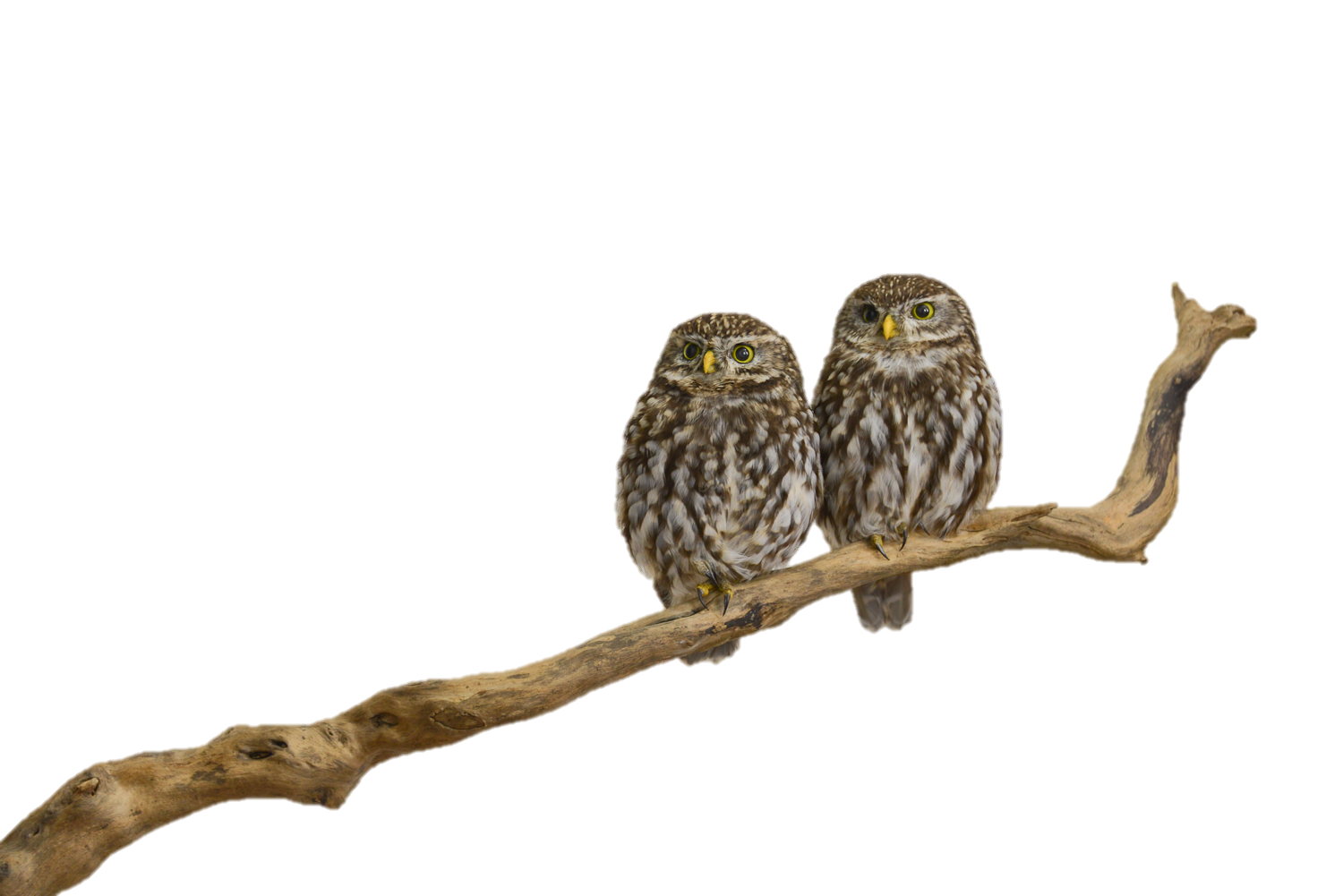 Mr Ormiston is the class teacher.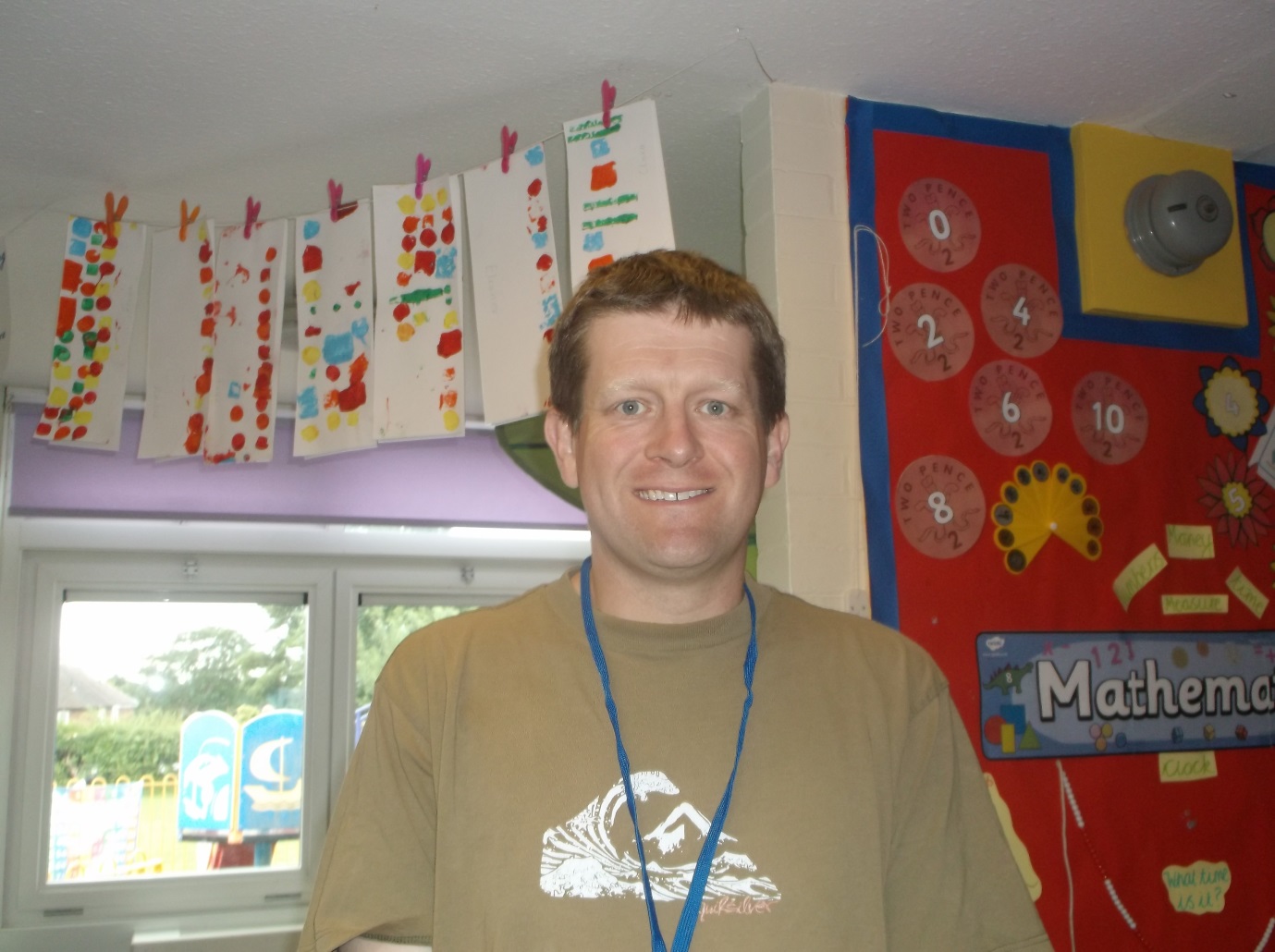 Mrs Swan is the class teacher.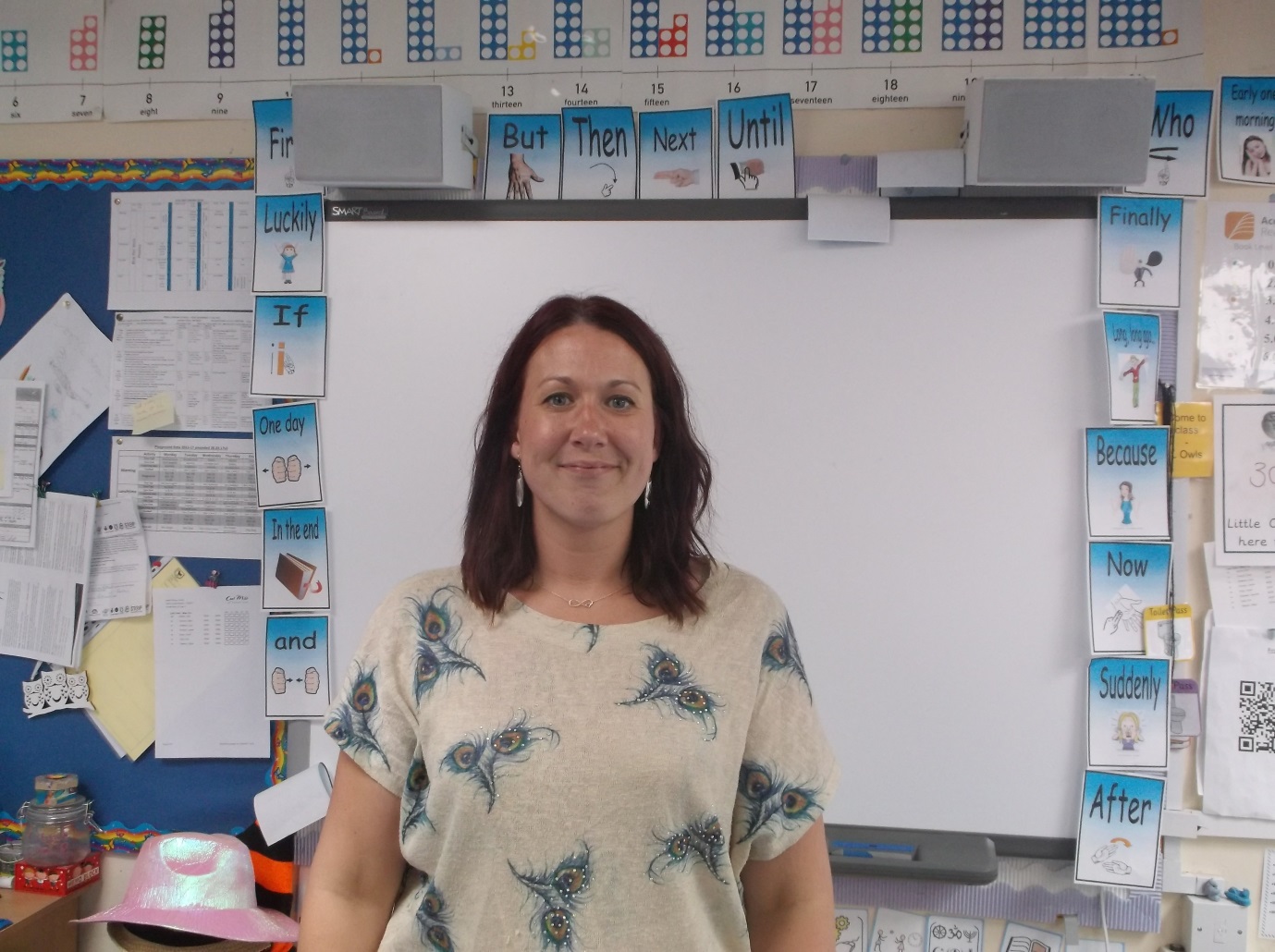 Mrs Carter is the teaching assistant.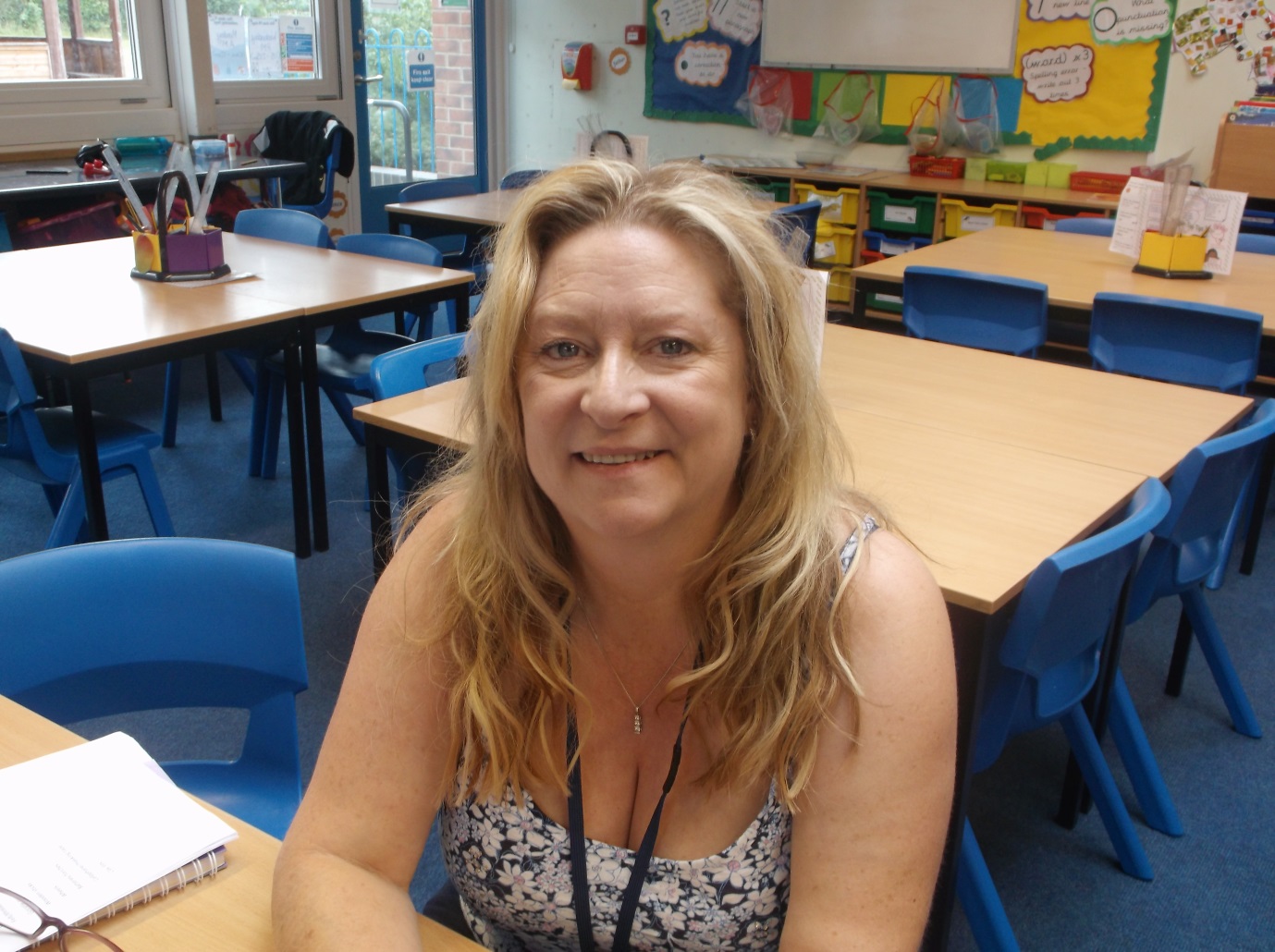 This is Miss Dixey the Headteacher.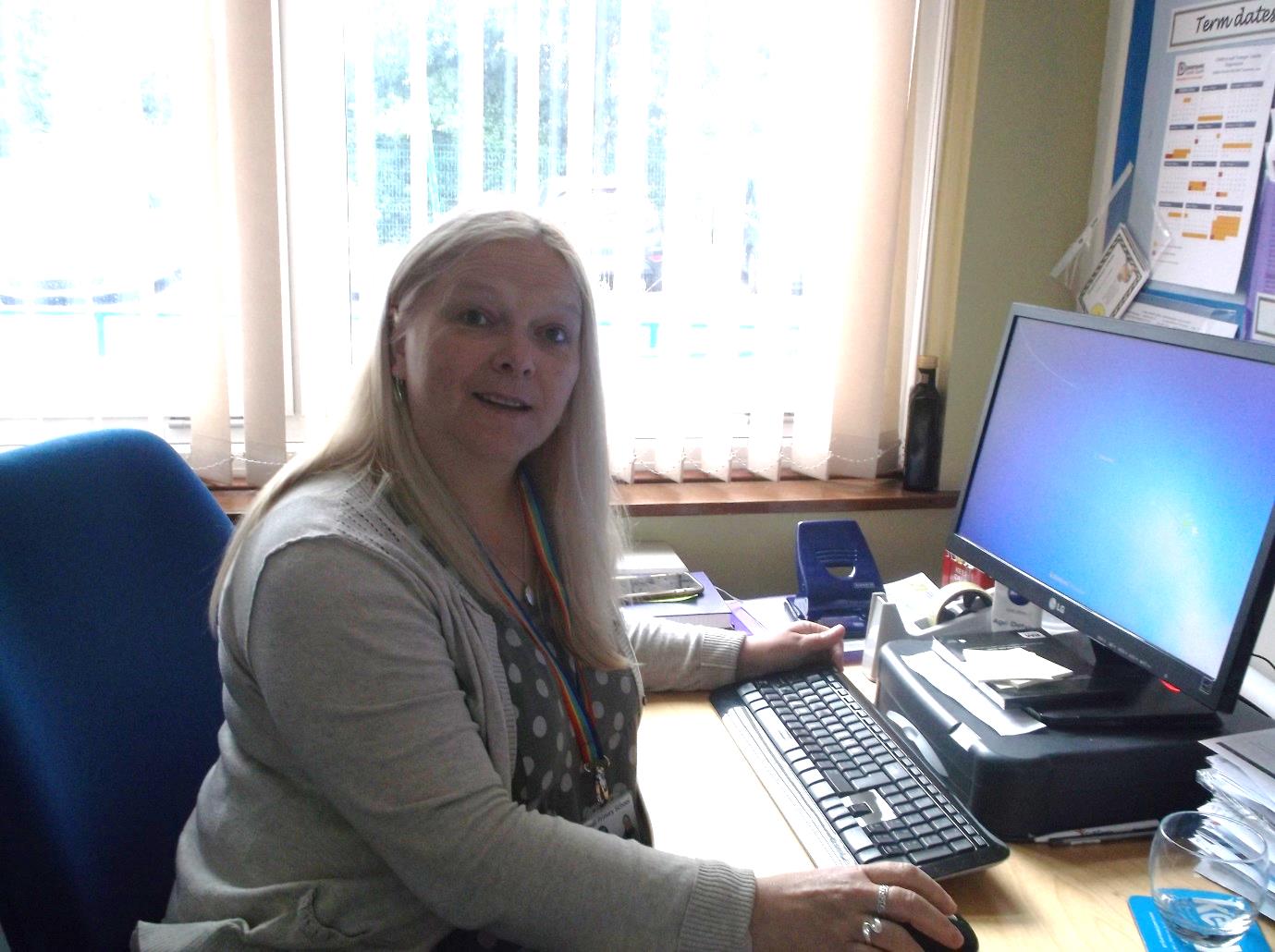 This is Mrs Sage who will cook your dinner.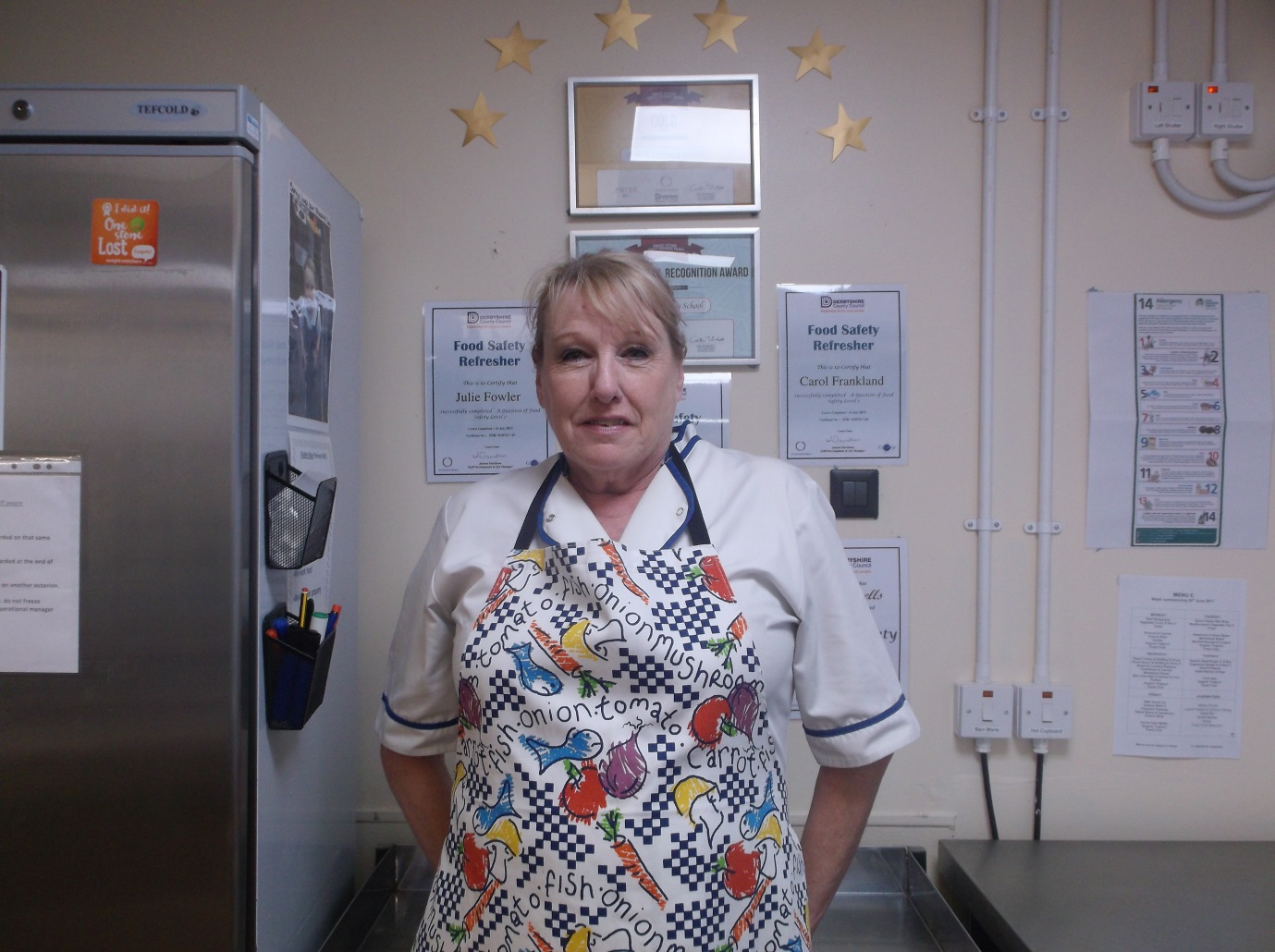 This is Mrs Dickenson who is the Dinner Supervisor.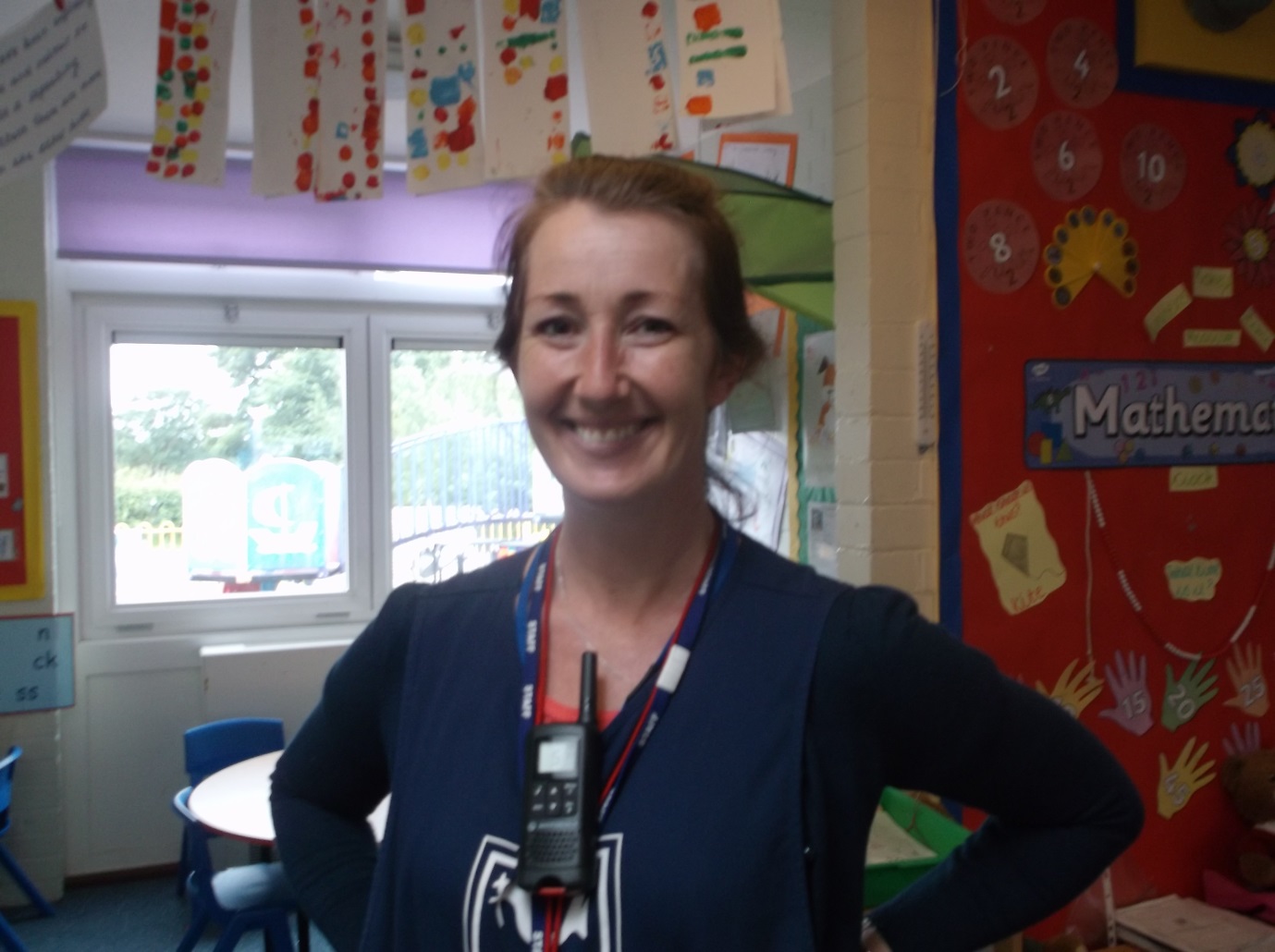 This is Mrs Goodchild who will teach you to swim.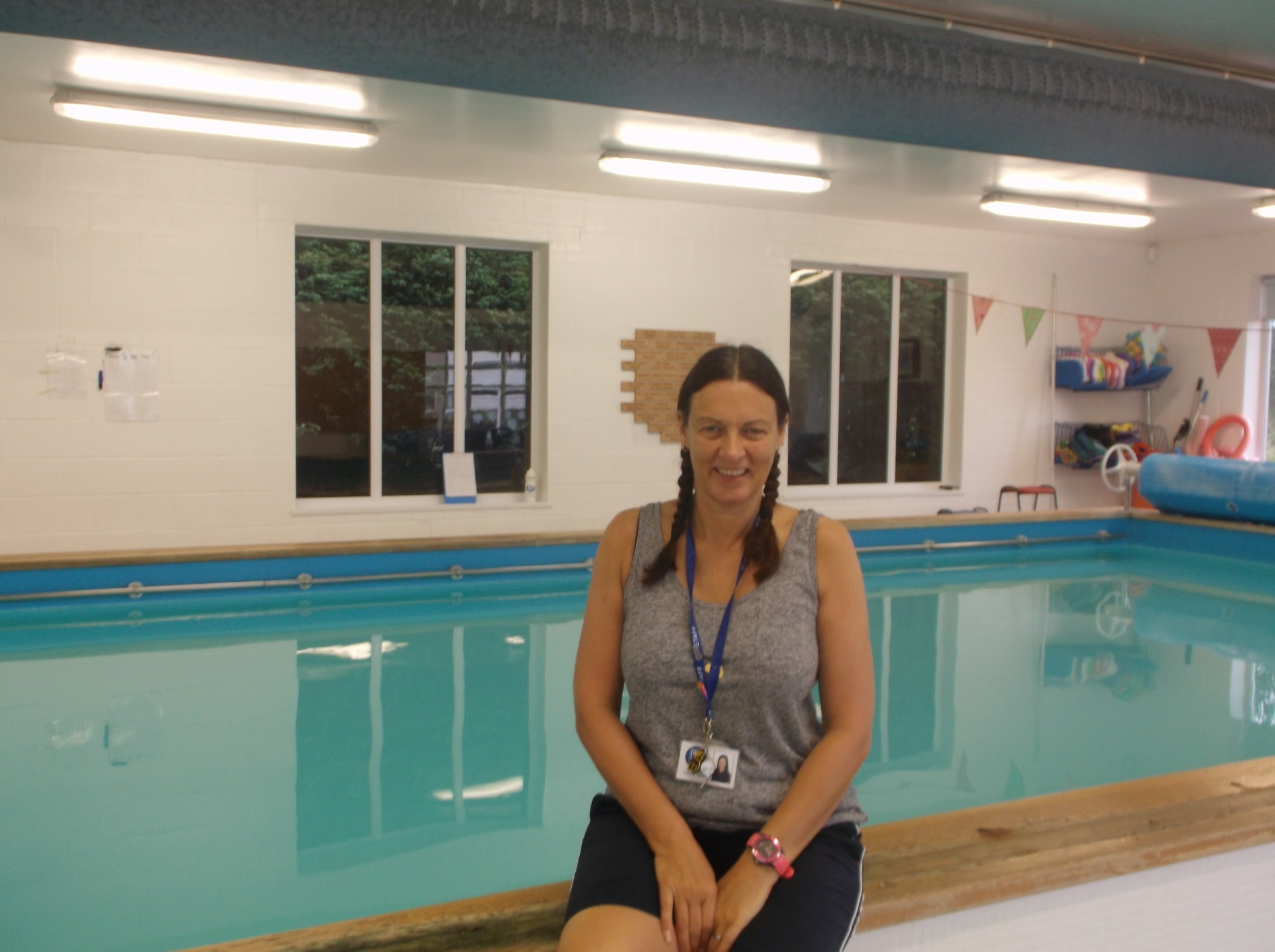 This is the door going into the classroom.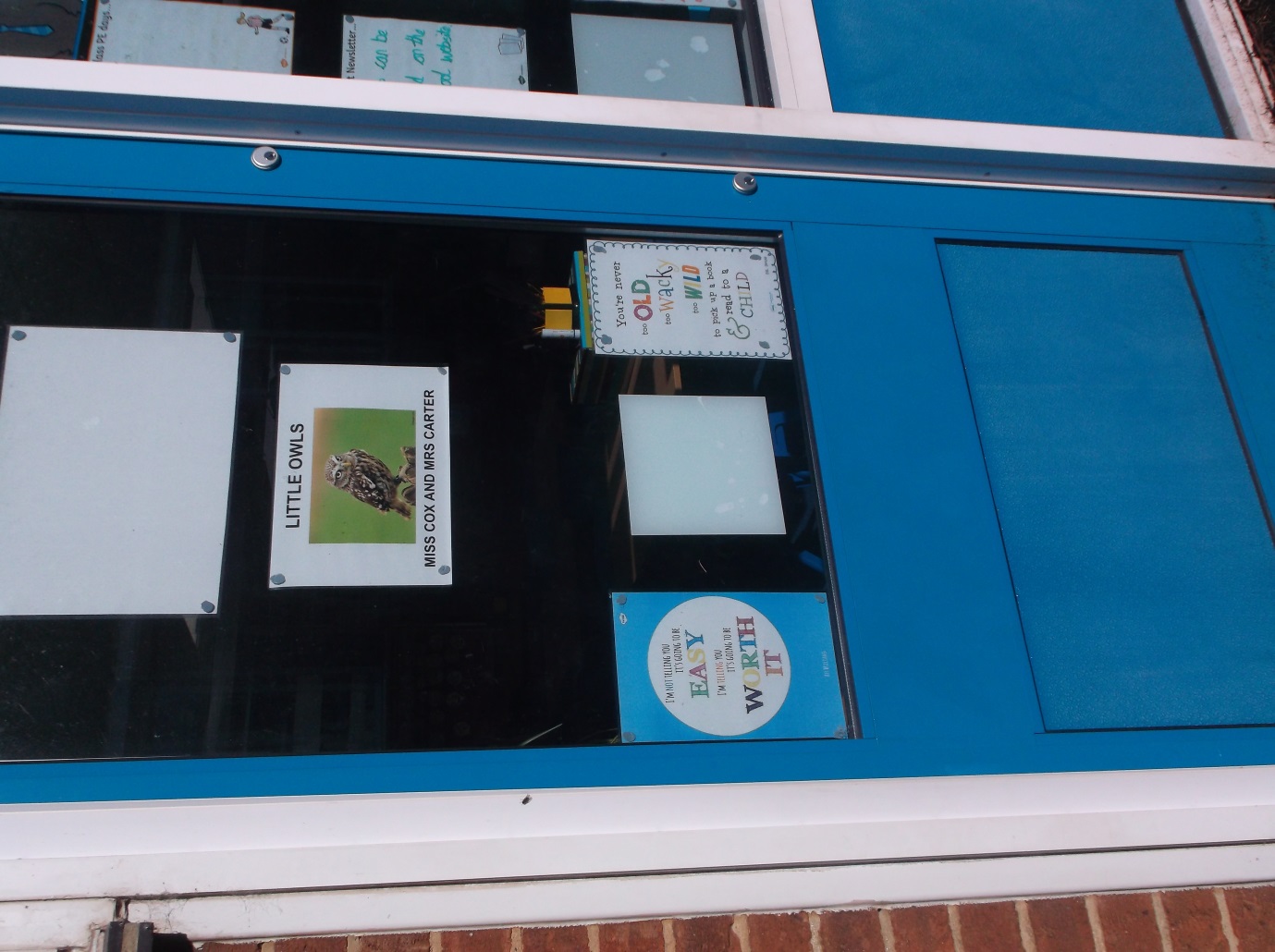 This is the classroom.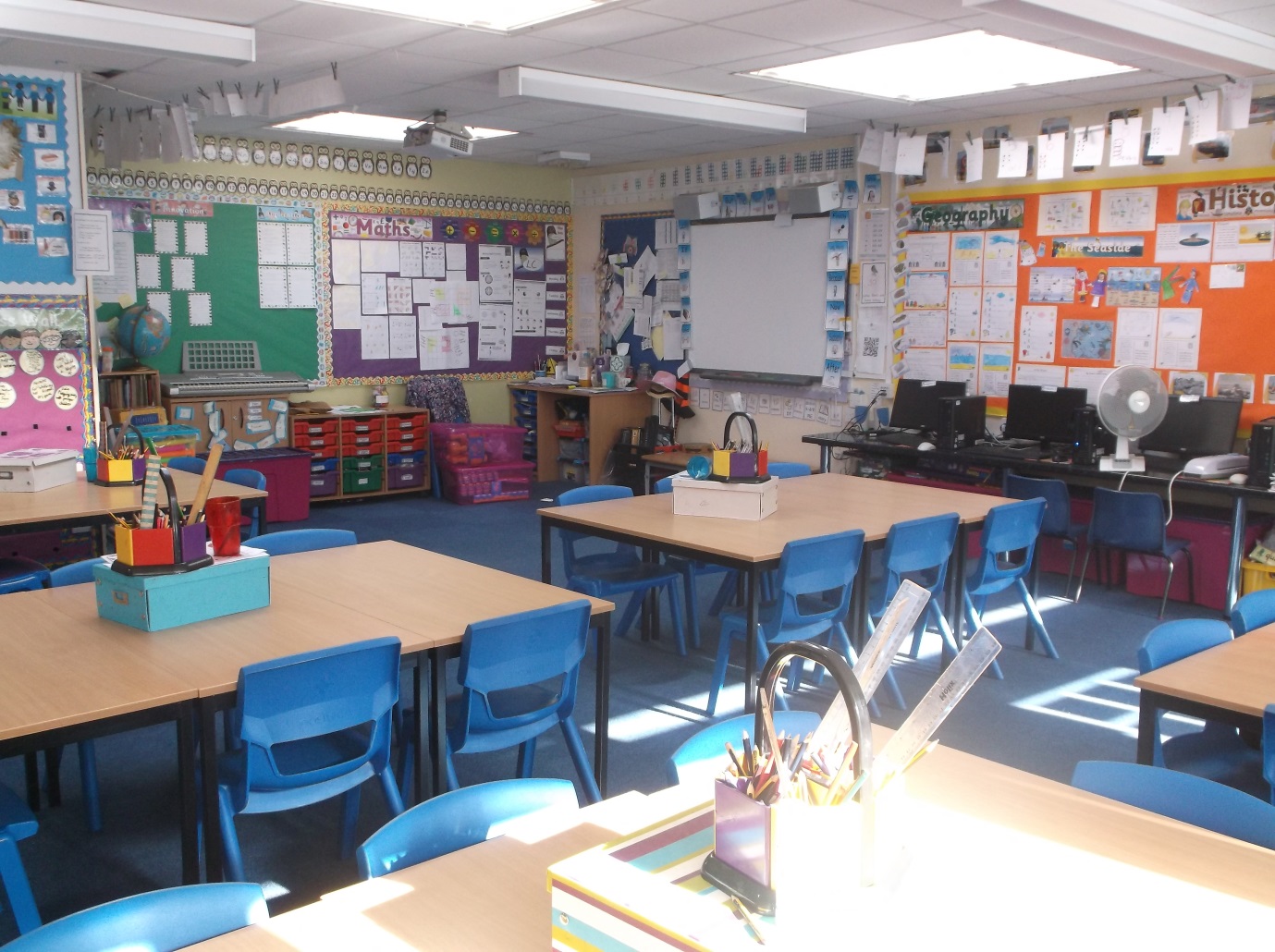 These are the toilets.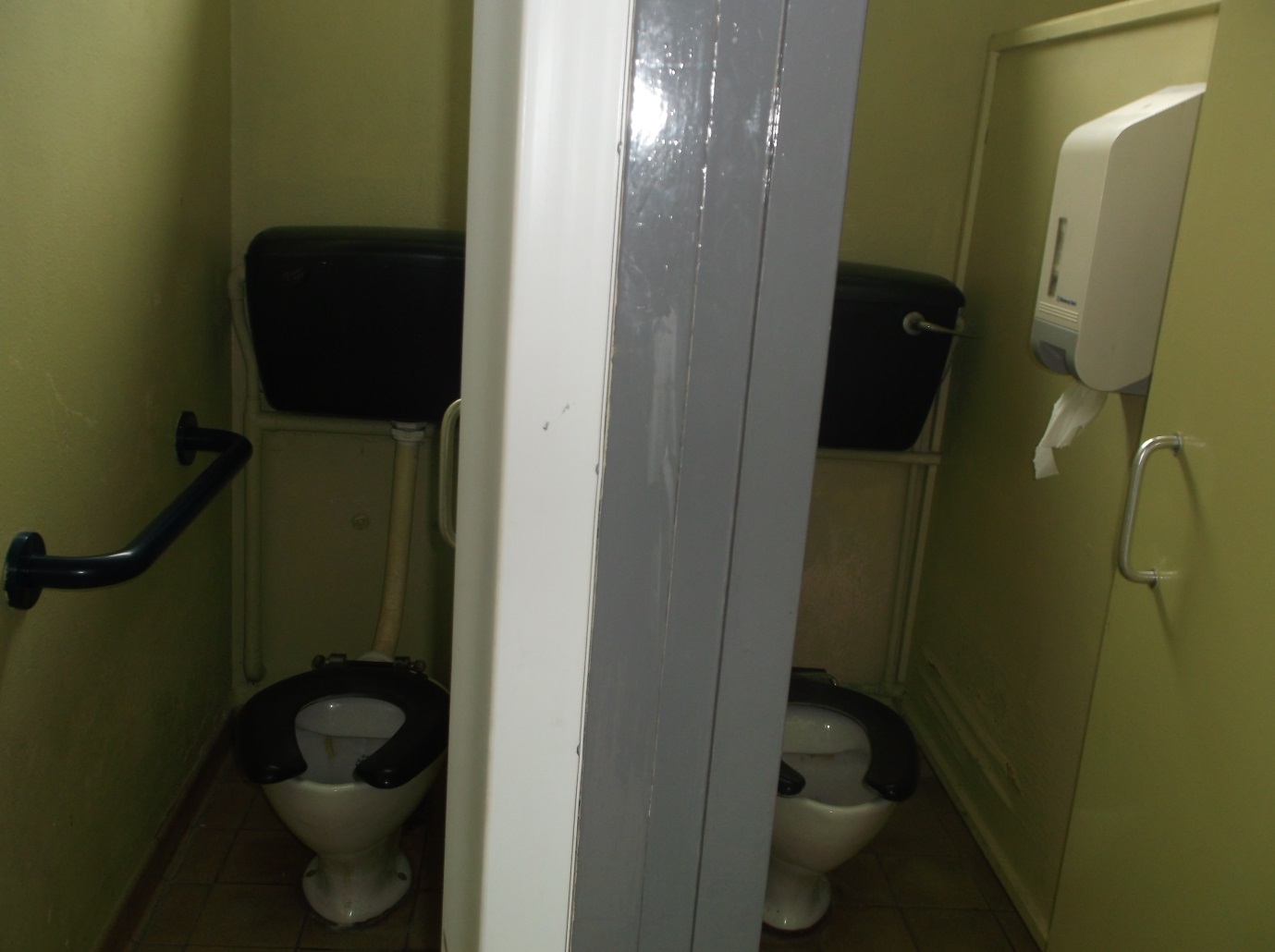 These are the sinks.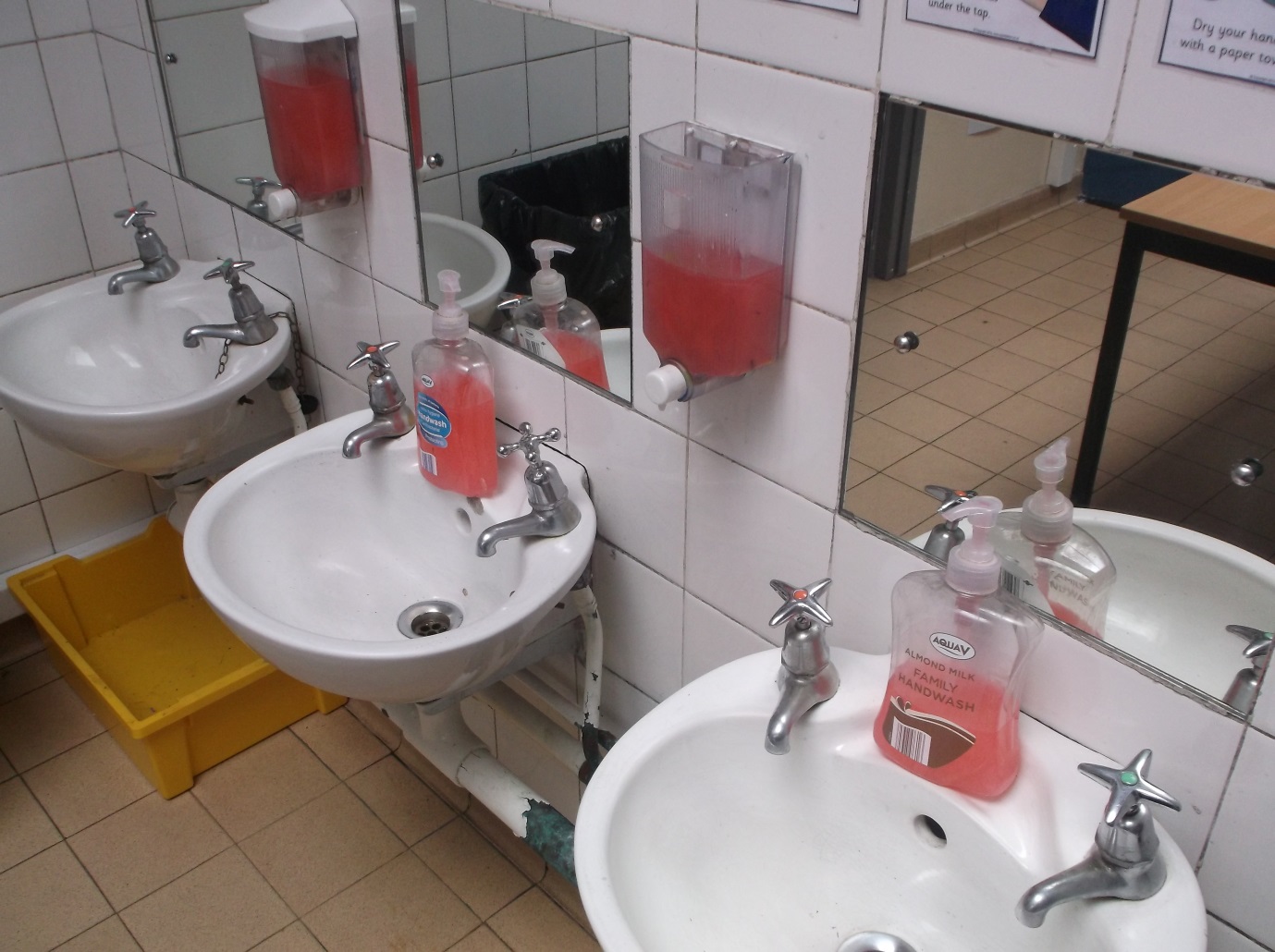 Here is where you hang your coat, P.E. and swimming bag.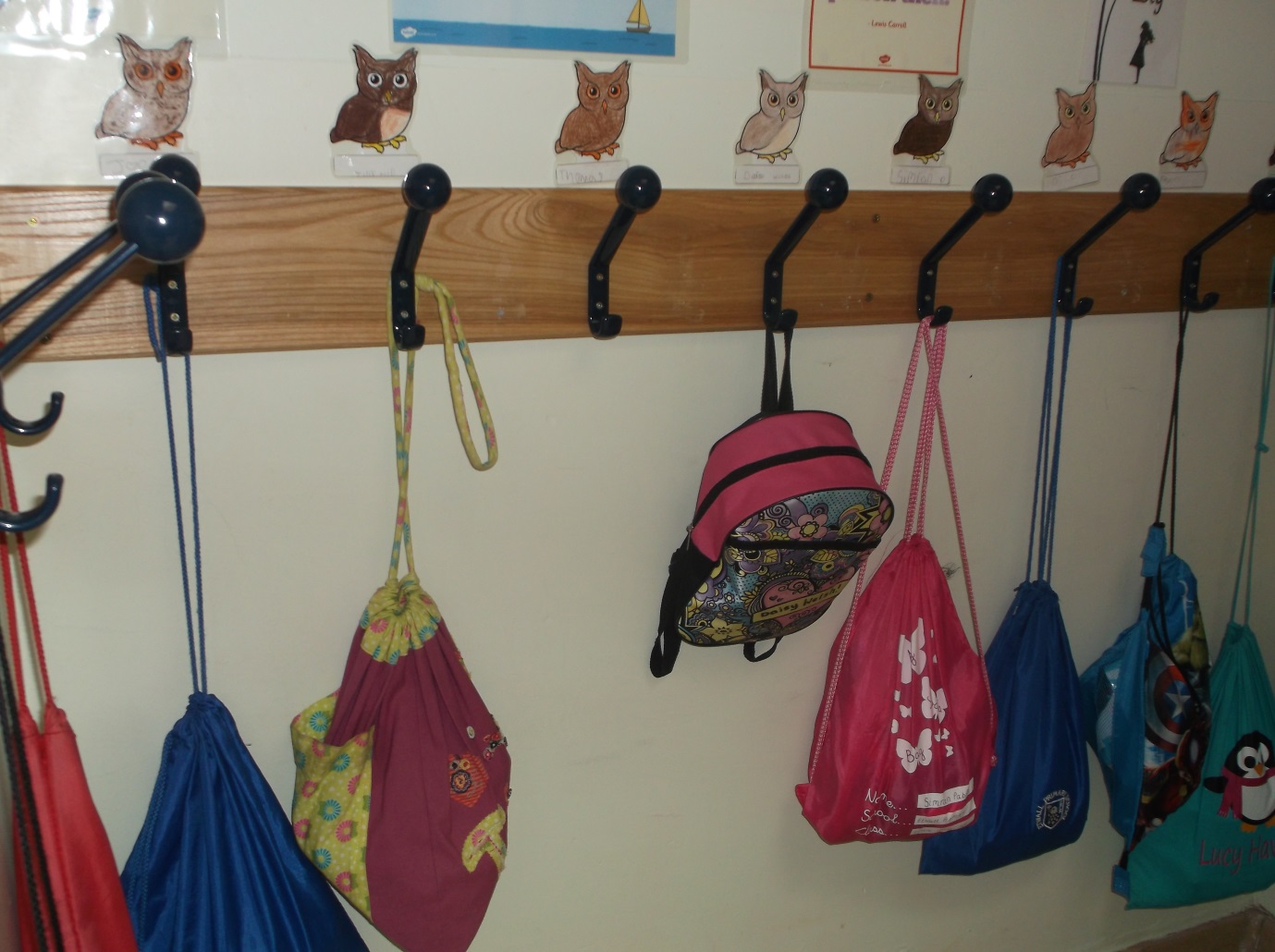 Here are the drawers where you put your book bag.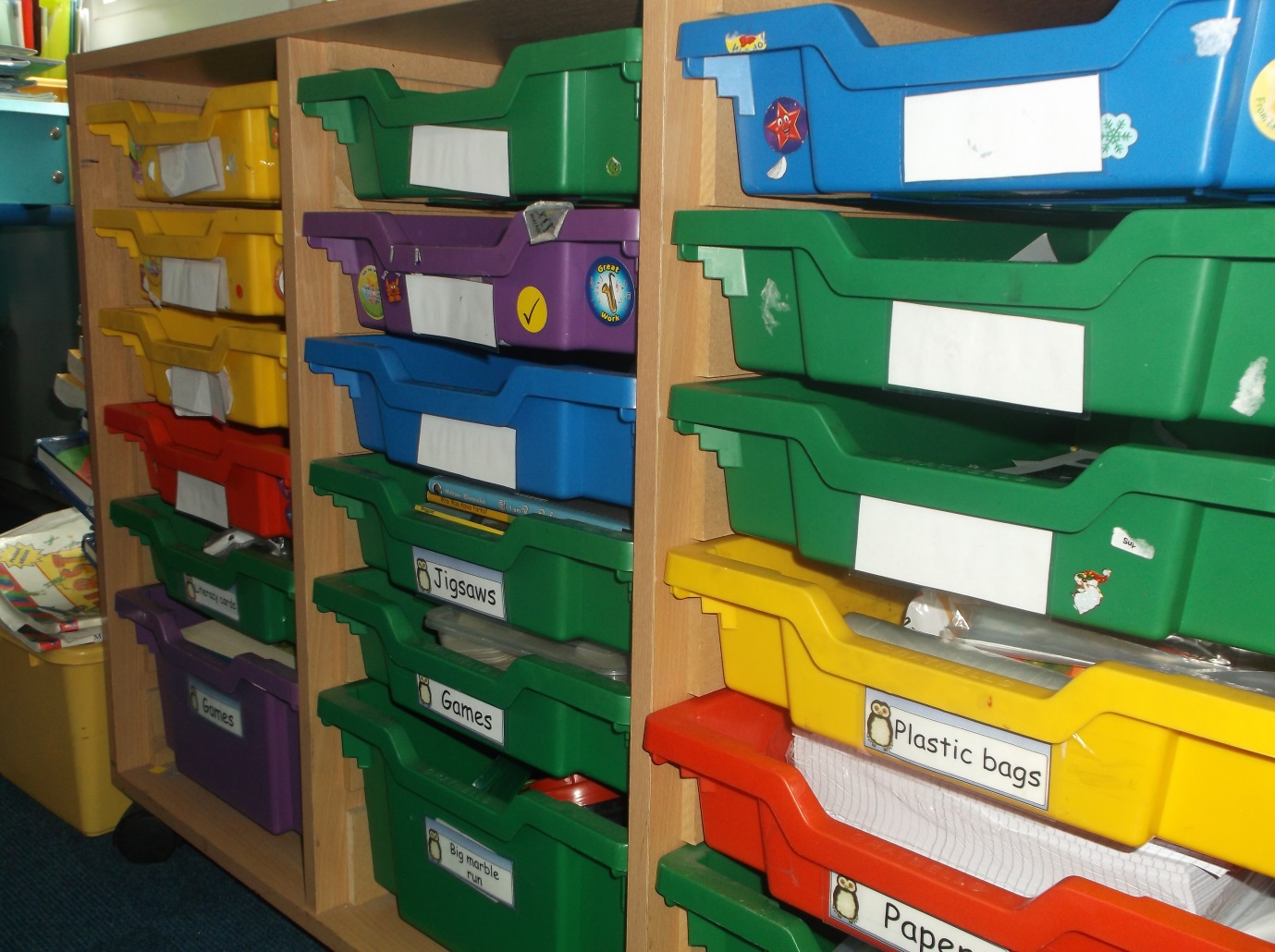 This is the whiteboard.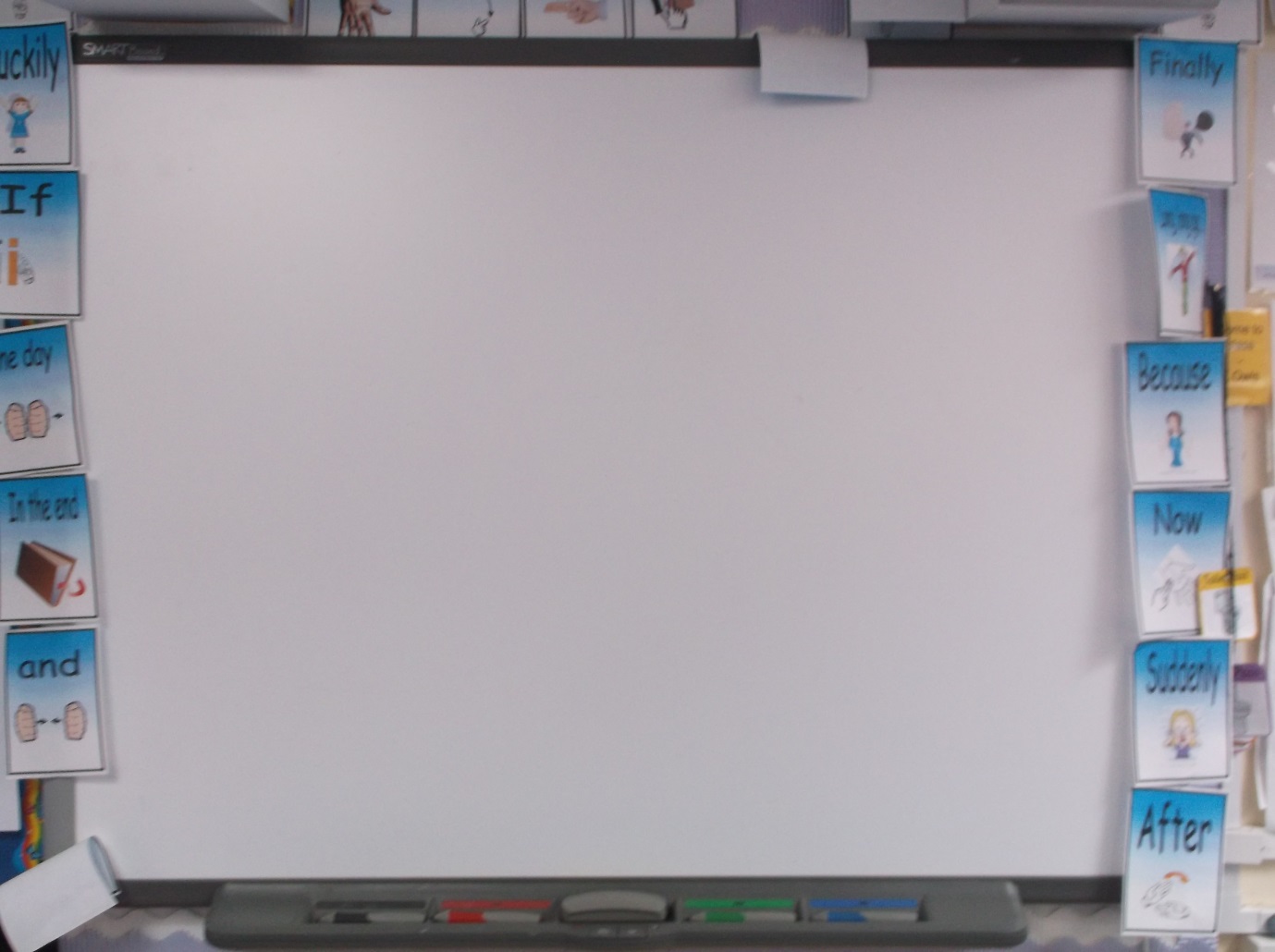 This is where you put your drink bottle.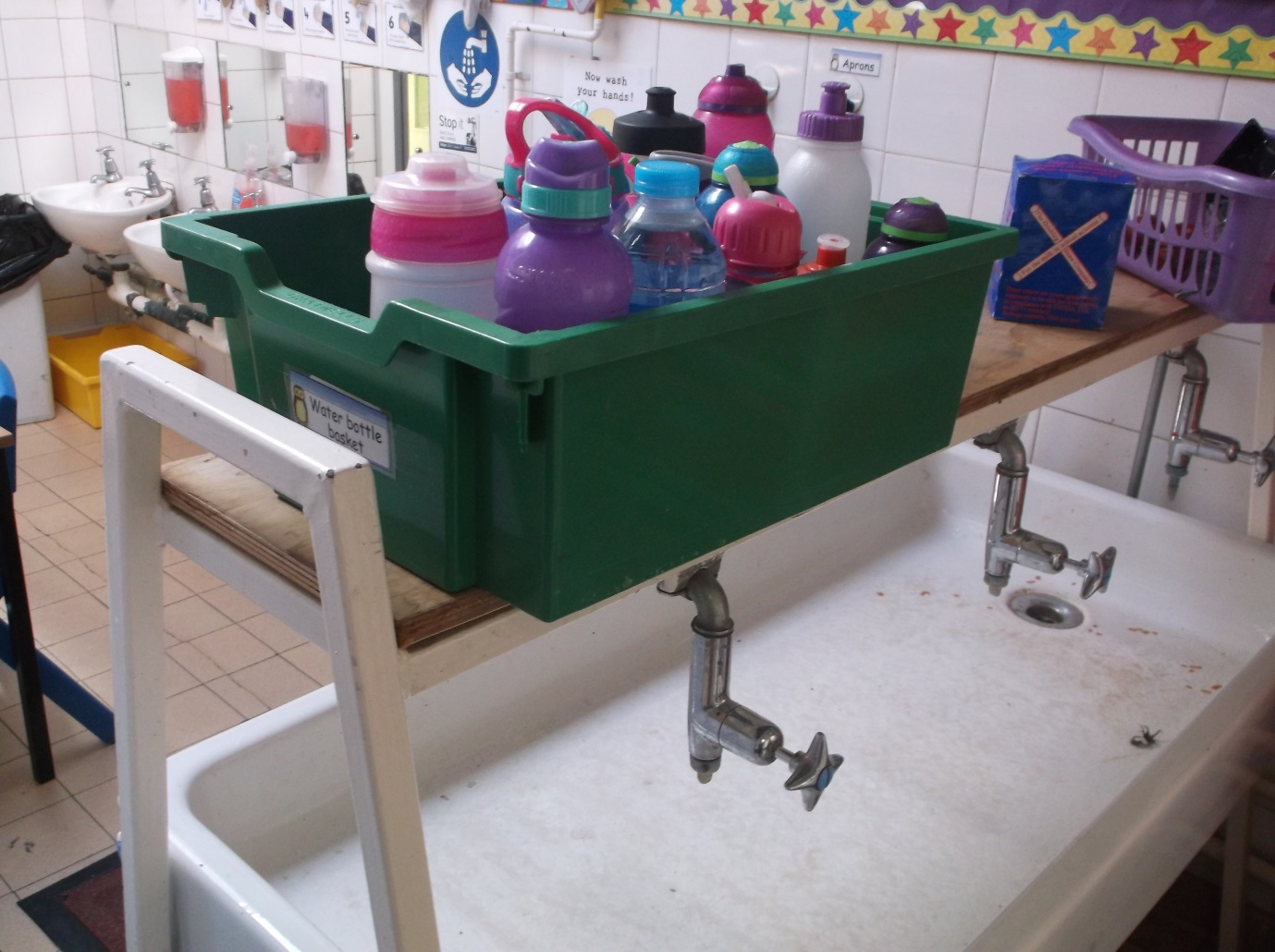 This is the hall where you will eat your lunch and have assemblies.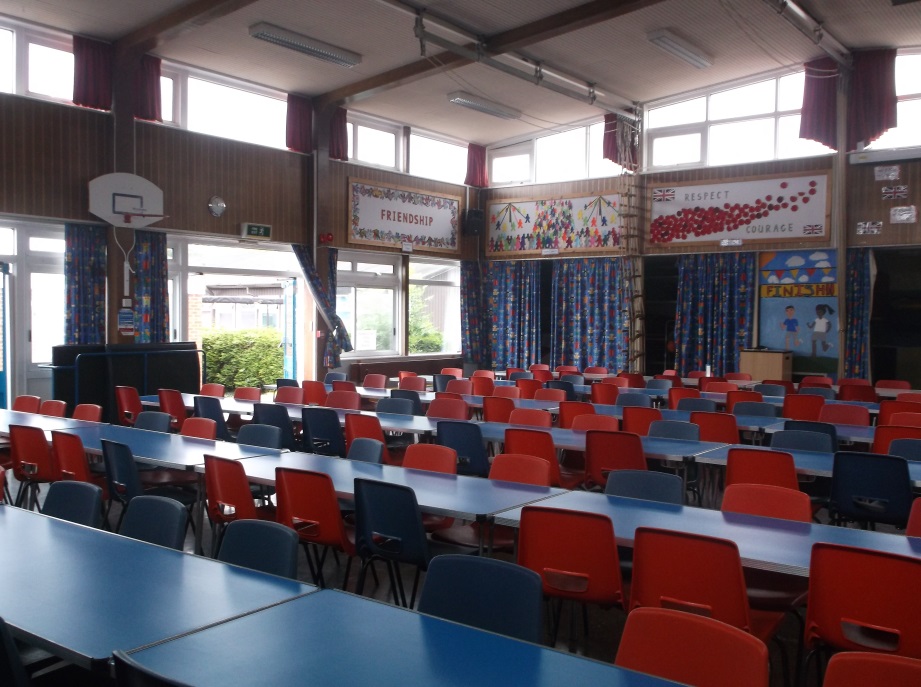 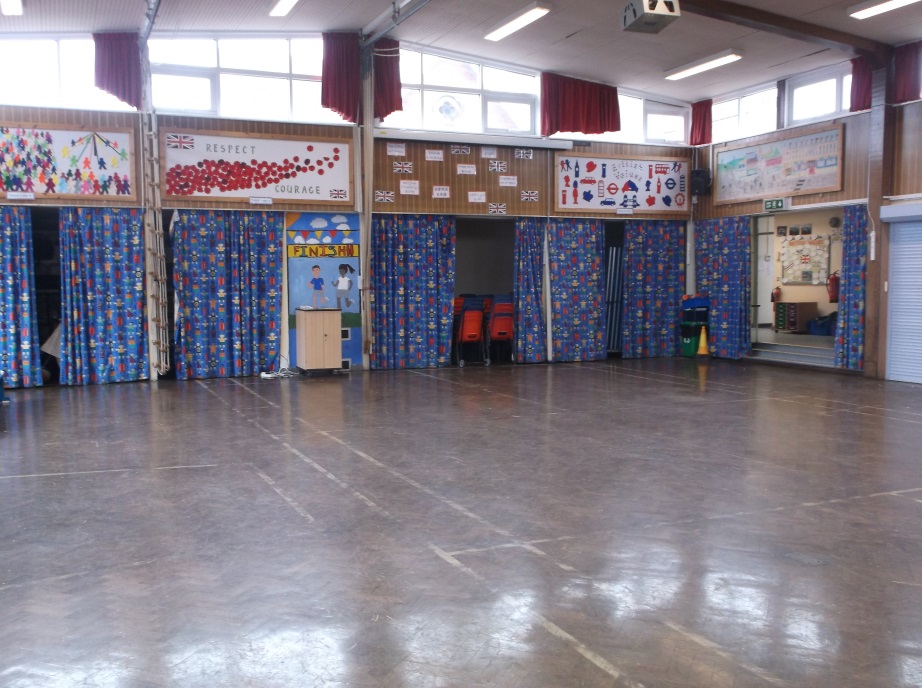 This is the playground.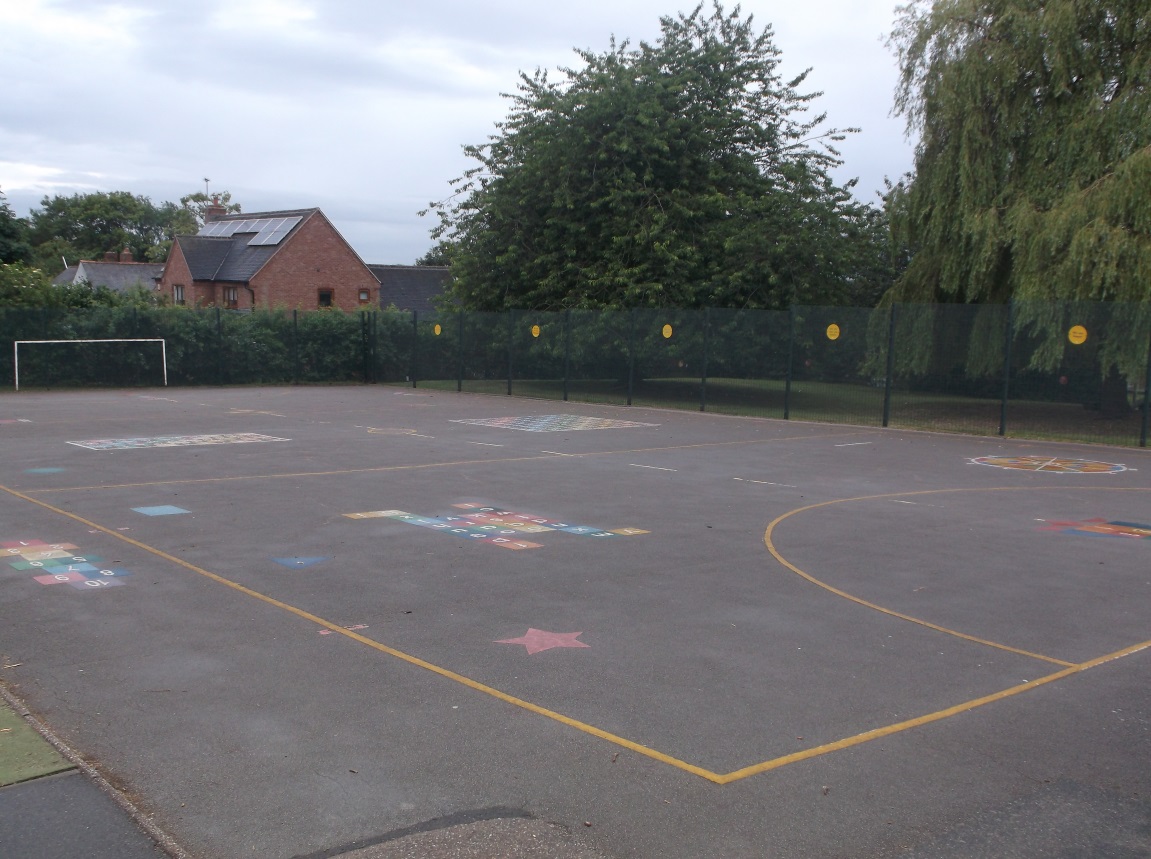 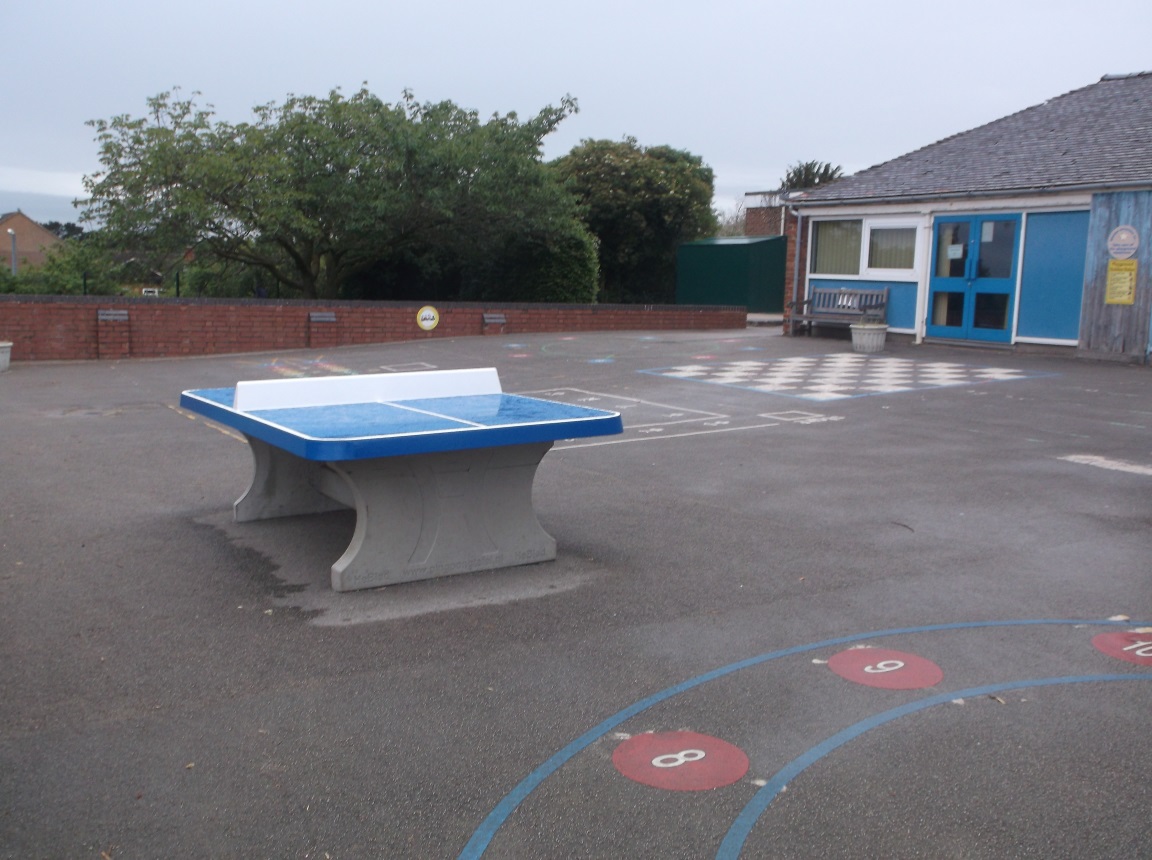 This is the field.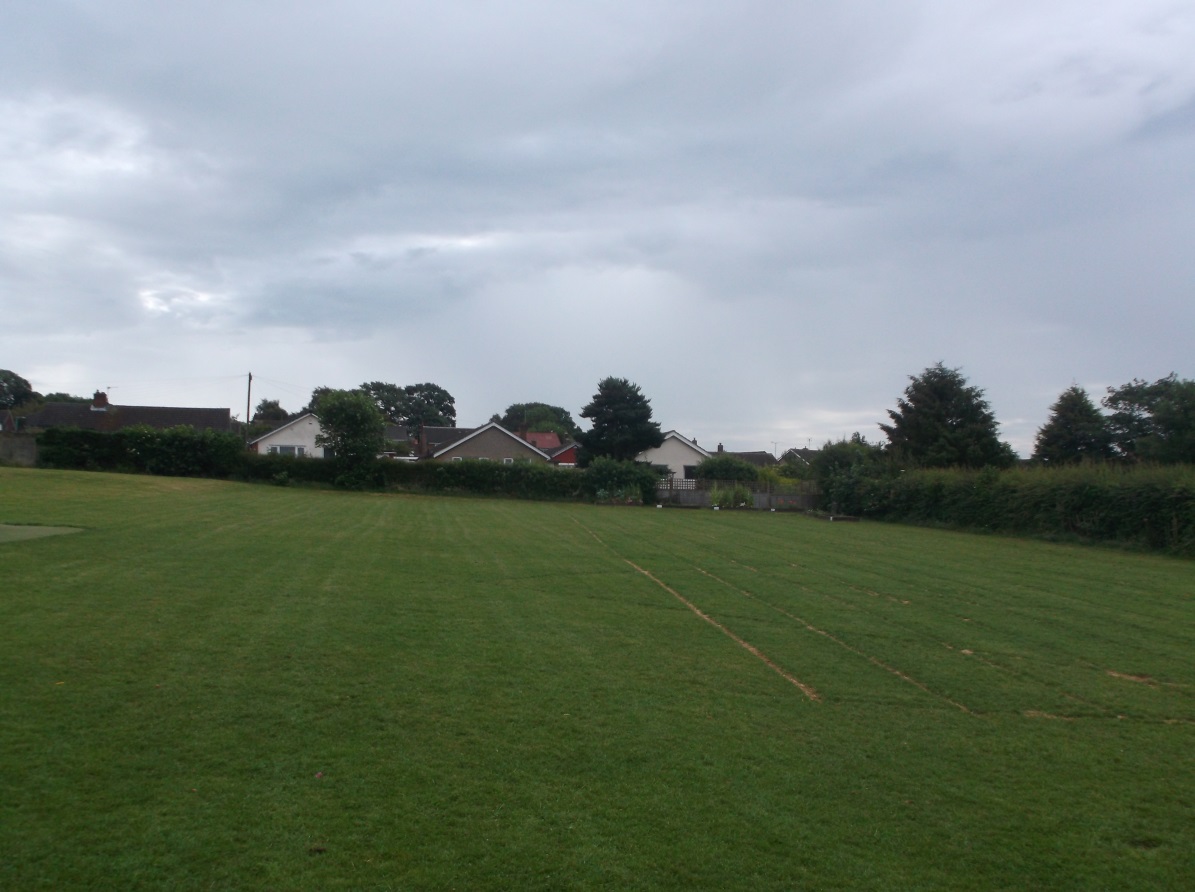 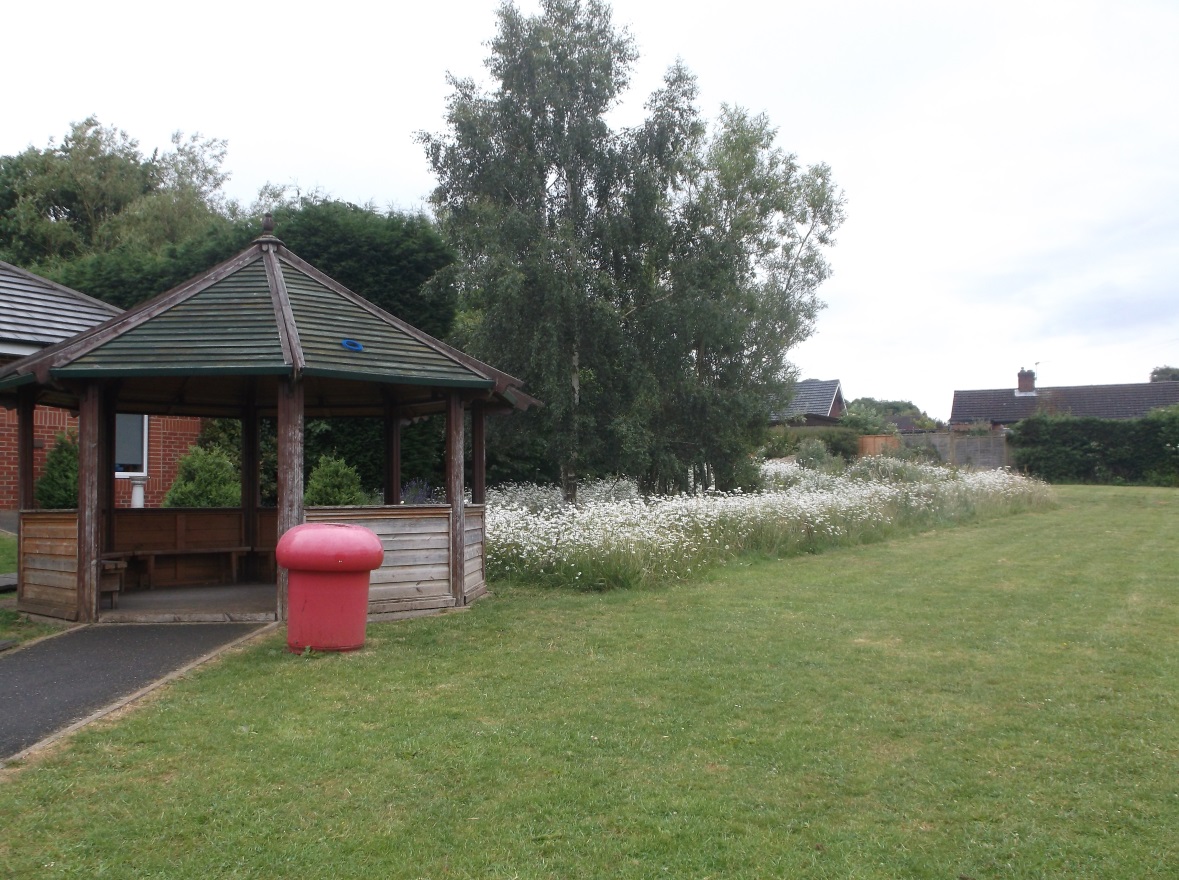 This is the swimming pool.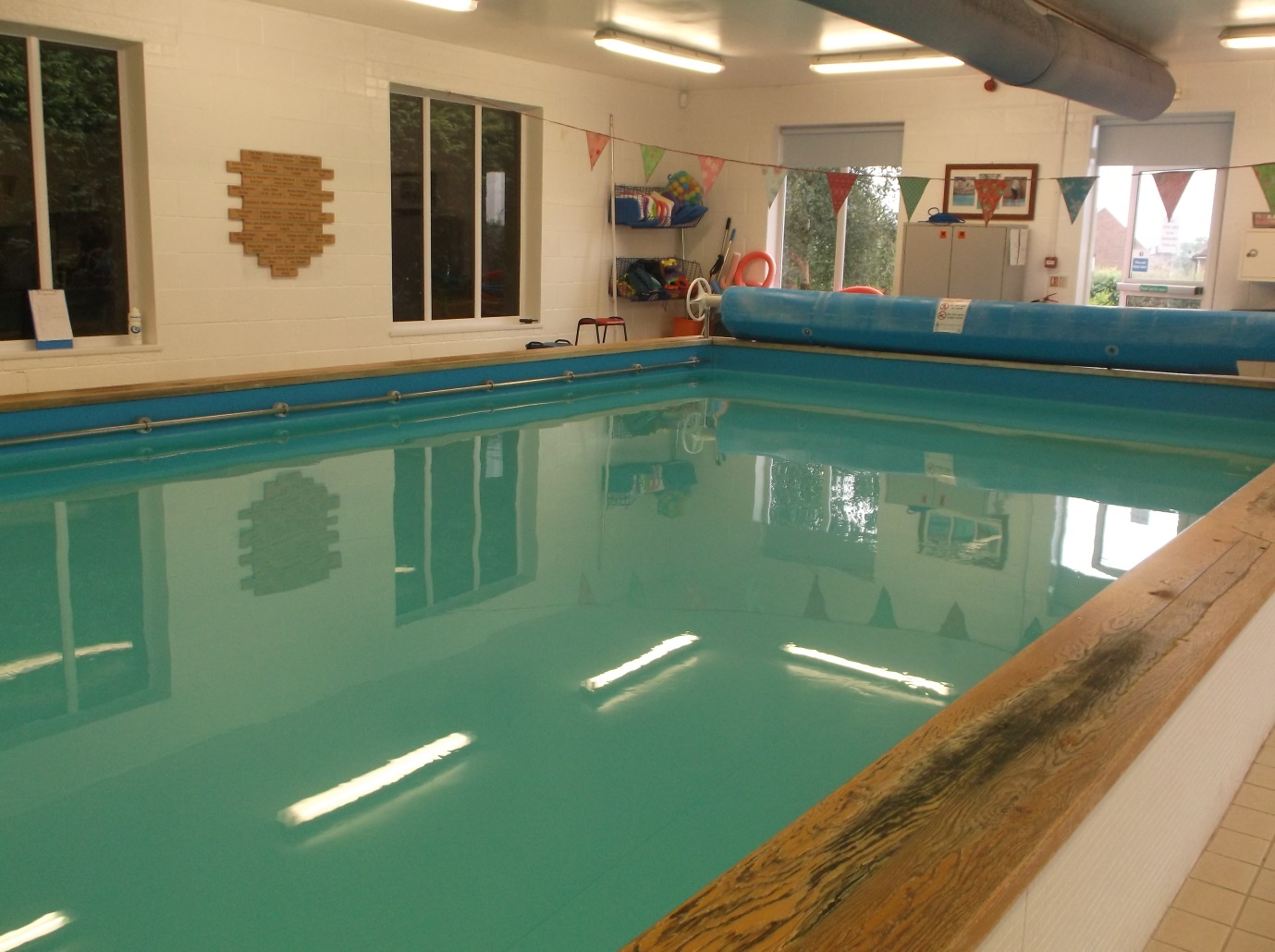 